Hiến máu nhân đạo - Nghĩa cử cao đẹp của cán bộ, giáo viên trường Mầm non Dương QuangHiến máu cứu người, một nghĩa cử cao đẹp thể hiện truyền thống tương thân tương ái, thương người như thể thương thân của dân tộc ta; là hành động giúp đỡ những người bệnh đang cần những giọt máu quý giá để duy trì sự sống.Thực hiện công văn số 03/CV-BCĐ ngày 30/3/2022 của Ban chỉ đạo hiến máu tình nguyện huyện Gia Lâm, Ban giám hiệu Trường mầm non Dương Quang đã tuyên truyền phát động sâu rộng tới đội ngũ CB-GV-NV Trường mầm non Dương Quang. Phong trào hiến máu tình nguyện ngày càng lan tỏa và thu hút sự quan tâm của toàn thể cán bộ, giáo viên, nhân viên nhà trường. Mỗi người đều nhận thức được nghĩa cử cao đẹp về Hiến máu tình nguyện bởi hằng giờ, hằng ngày, trên cả nước đang có rất nhiều bệnh nhân gặp phải những hoàn cảnh khó khăn bởi không đủ lượng máu kịp thời cung cấp cho những người bệnh, vì thế họ cần lắm những giọt máu nghĩa tình. Chỉ cần một giọt máu của chúng ta cho đi nghĩa là ta đã trao cho họ một chút hi vọng, thậm chí có thể giữ họ lại trên cuộc đời này.Để lan tỏa nghĩa cử cao đẹp đó và ý nghĩa nhân văn của hành động đó sáng ngày 06/4/2022, Phòng giáo dục đào tạo Huyện phối hợp với Hội chữ thập đỏ Huyện tổ chức chương trình “Giọt máu hồng nhà giáo 2022”. Trường Mầm non Dương Quang đã có 4 đồng chí Nguyễn Thị Phượng, Lưu Thị Mỹ Hạnh, Nguyễn Thị Ngân, Nguyễn Thúy Vinh tham gia hiến máu tình nguyện tại Hội trường 3.22 Trụ sở Ủy ban nhân dân huyện Gia Lâm. Đây là hoạt động hết sức ý nghĩa và thiết thực  hoạt động góp phần làm giàu thêm nguồn máu dự trữ để sẵn sàng phục vụ cho những người bệnh. Cảm ơn 4 đồng chí đã có những hành động đẹpSau đây là hình ảnh của buổi hiến máu tình nguyện: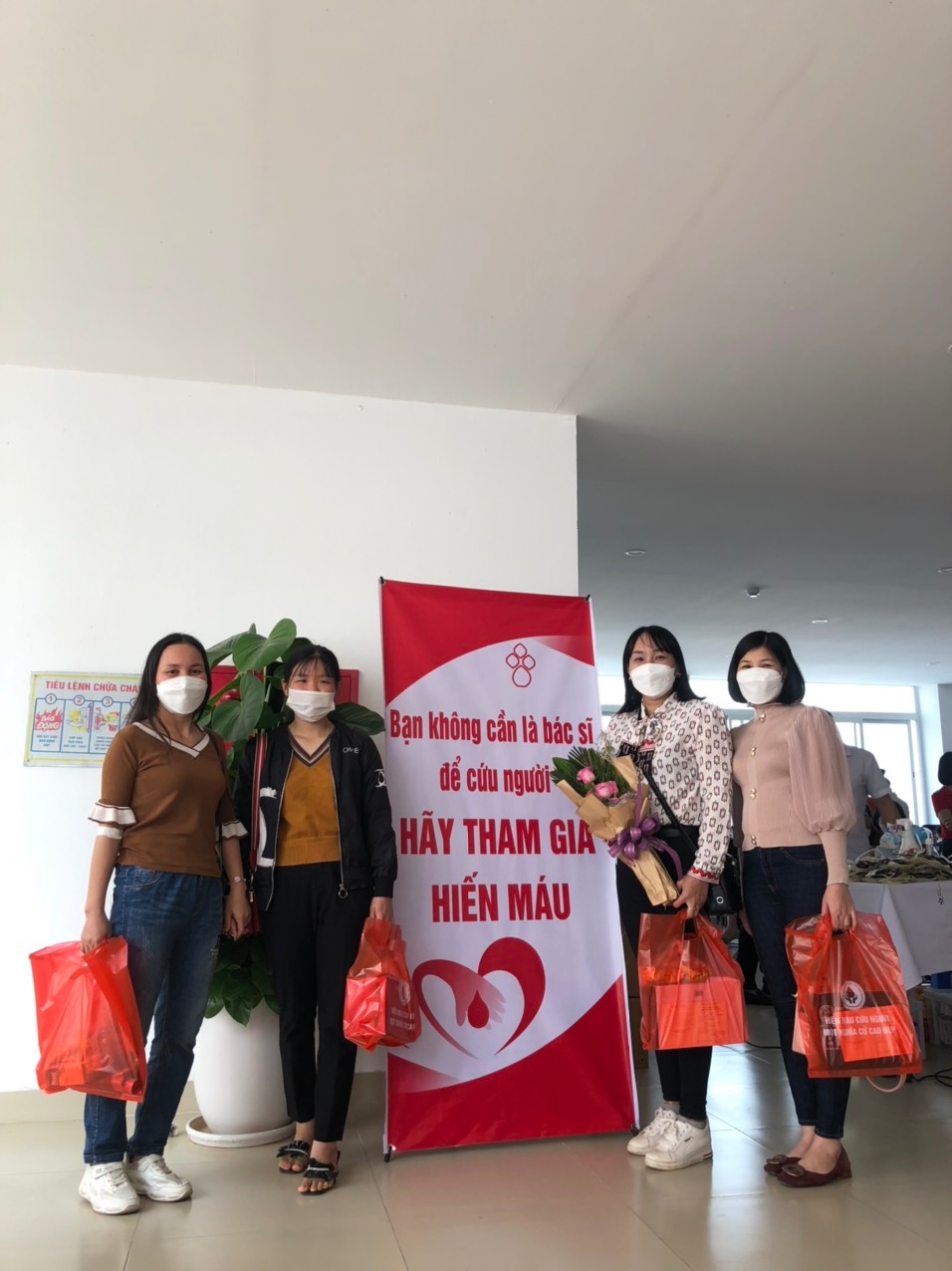 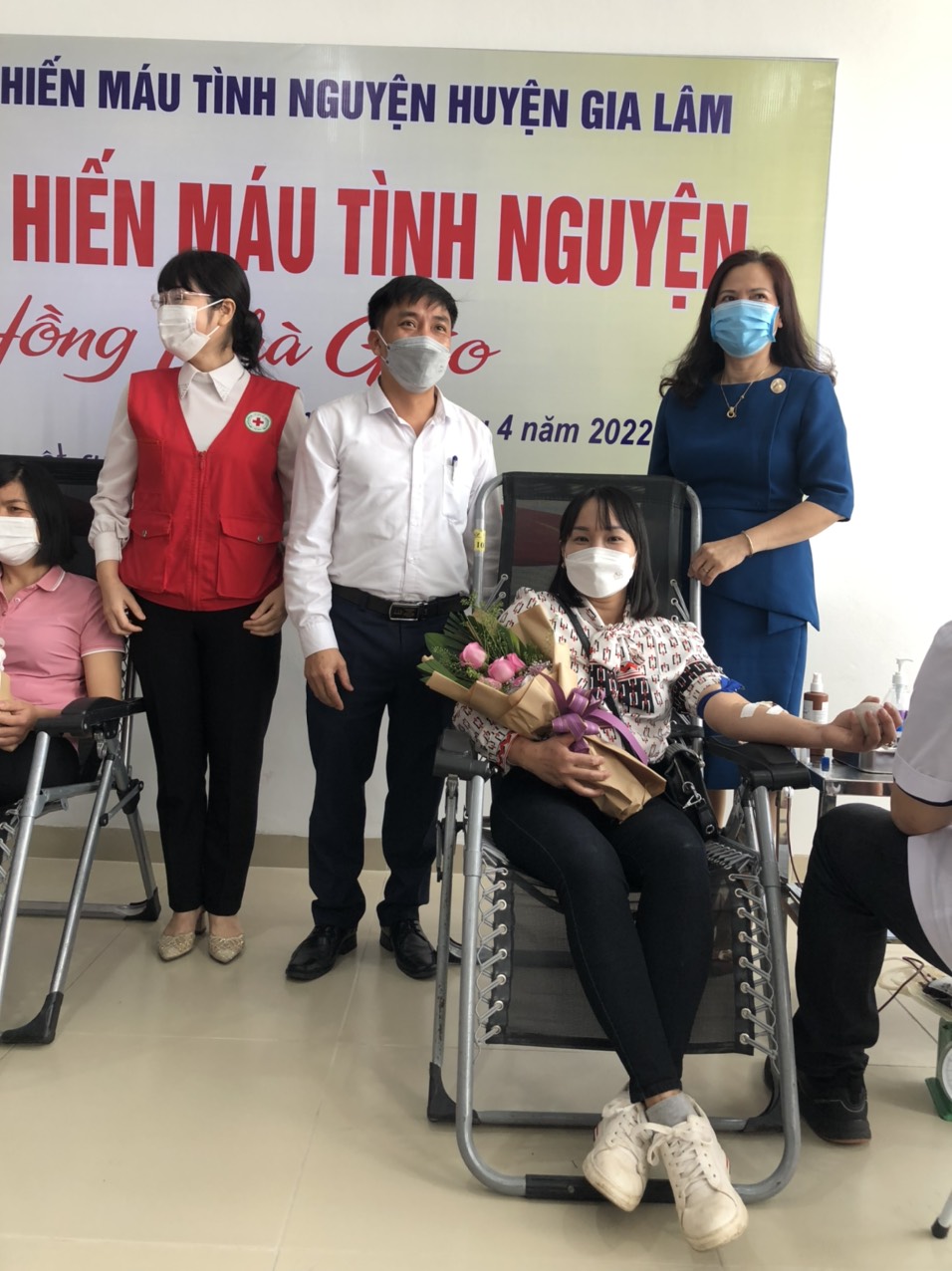 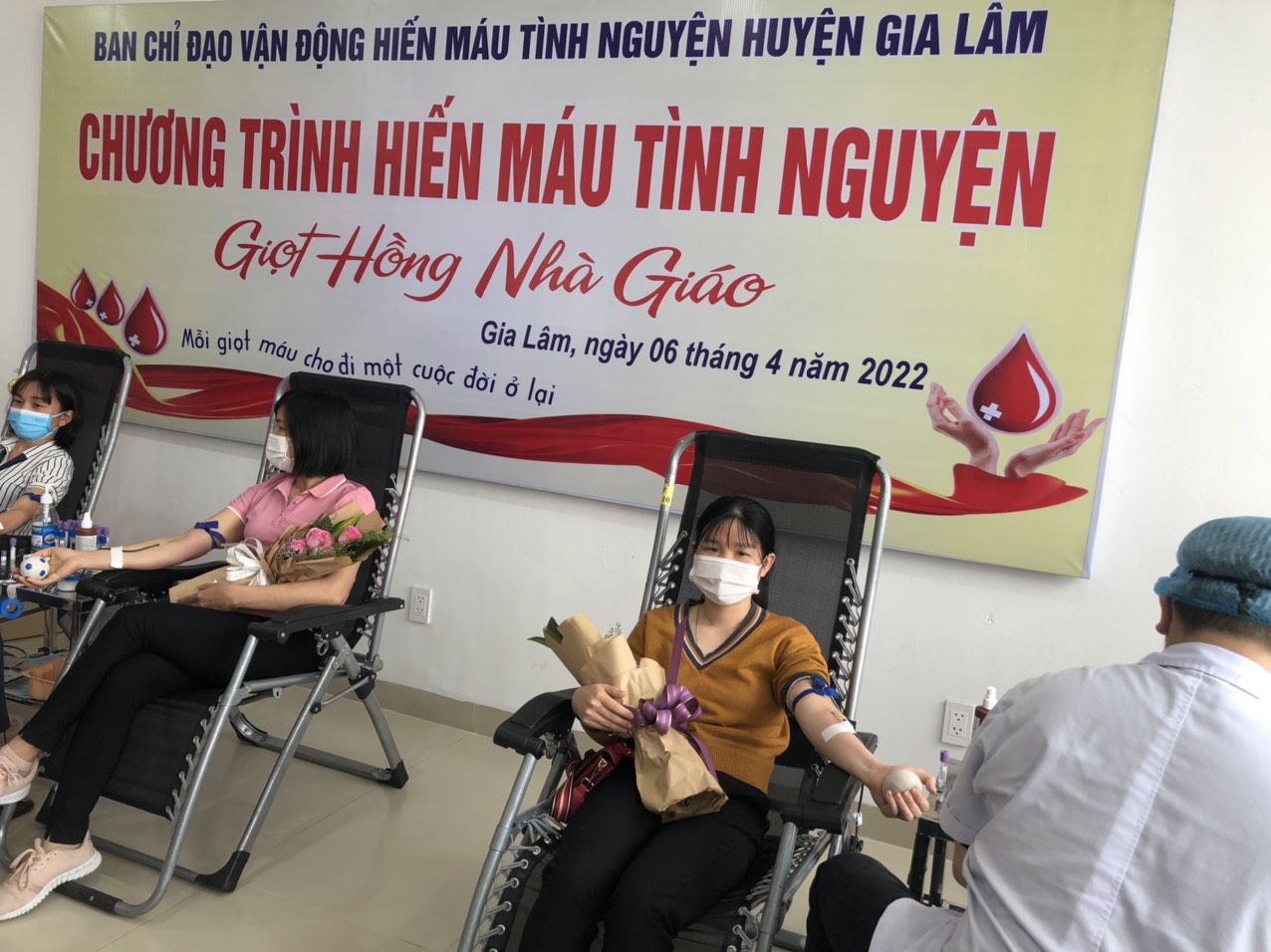 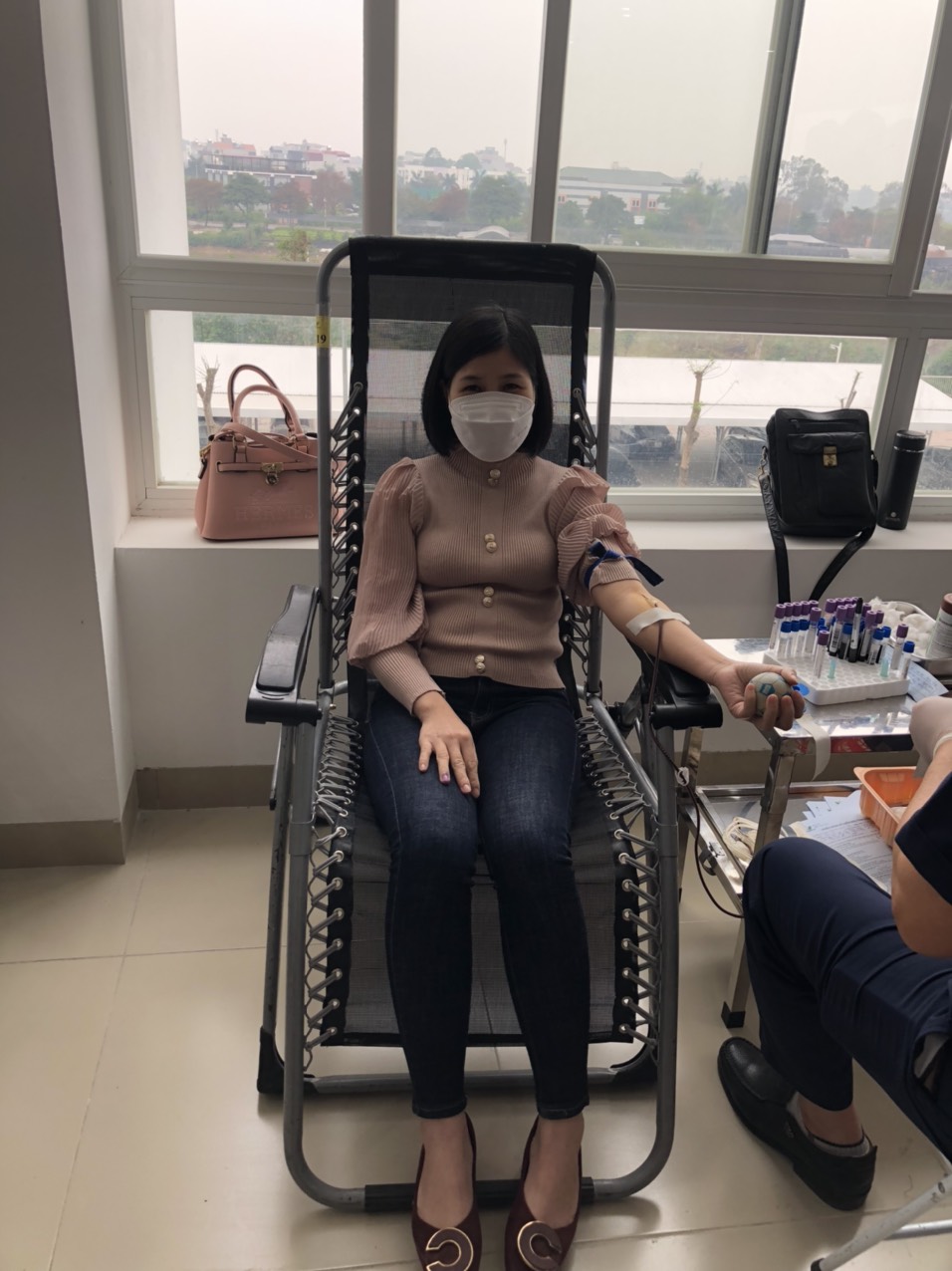 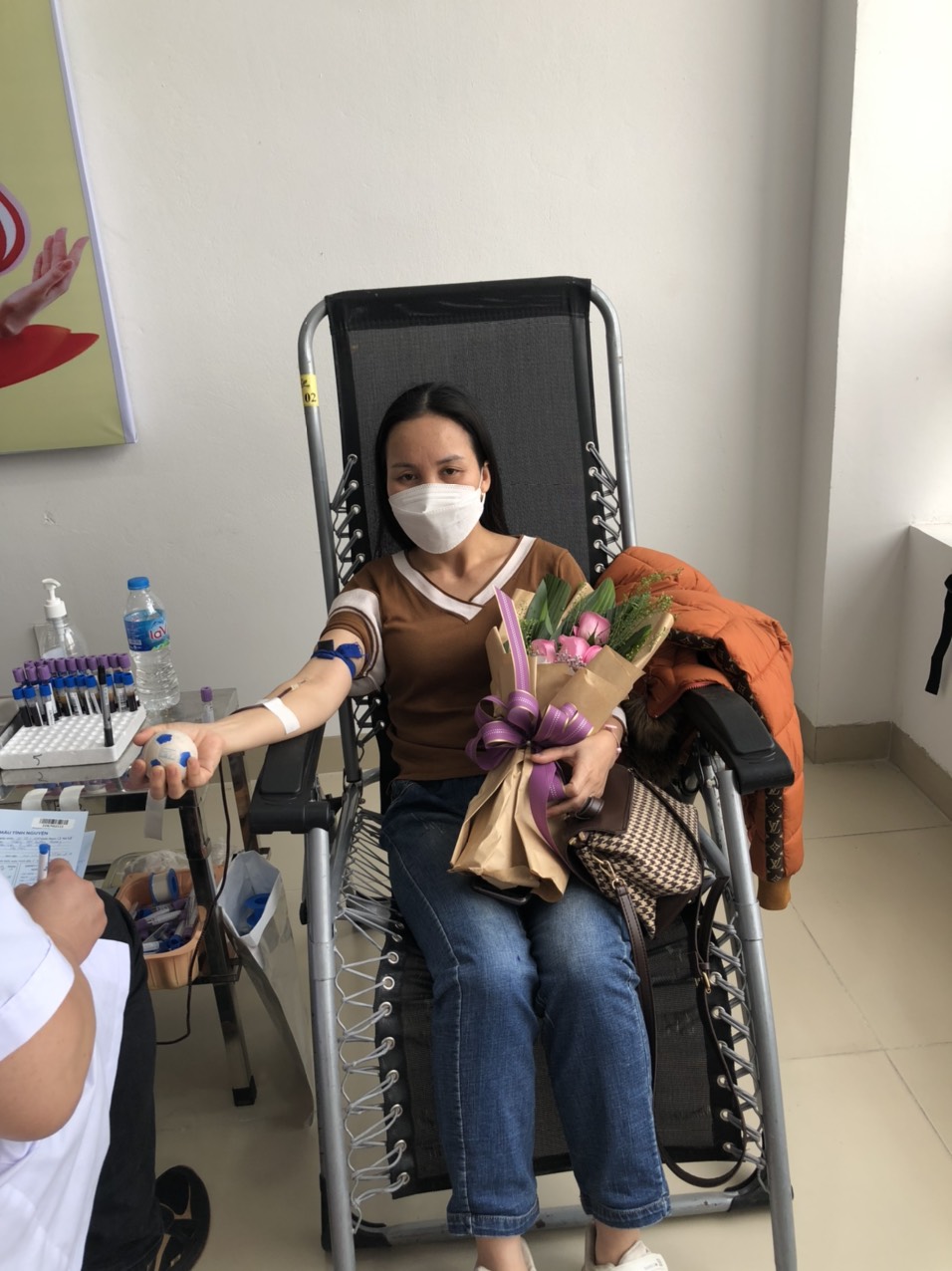 